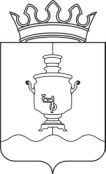 АДМИНИСТРАЦИЯ КЛЮЧЕВСКОГО СЕЛЬСКОГО ПОСЕЛЕНИЯСУКСУНСКОГО МУНИЦИПАЛЬНОГО РАЙОНА ПЕРМСКОГО КРАЯП О С Т А Н О В Л Е Н И Е                       16.03.2018                                                                                    №  42                                                                             О внесении изменений в  муниципальную программу «Формирование комфортной городской среды на территории Ключевского сельского поселения на 2018 – 2022 годы»   С целью повышения эффективности реализации муниципальной программы «Формирование комфортной городской среды на территории Ключевского сельского поселения на 2018 – 2022 годы»     ПОСТАНОВЛЯЮ:         1. Утвердить прилагаемые изменения, которые вносятся в муниципальную программу «Формирование комфортной городской среды на территории Ключевского сельского поселения на 2018 – 2022 годы»», утвержденную постановлением Администрации Ключевского сельского поселения от 07.12.2017 № 232 «Об утверждении муниципальной программы «Формирование комфортной городской среды на территории Ключевского сельского поселения на 2018 – 2022 годы»         2. Настоящее Постановление вступает в силу с момента его размещения на сайте Ключевского сельского поселения.3. Контроль за исполнением настоящего Постановления оставляю за собой.        Глава администрации                                                               А.П. МалафеевУтверждены постановлениемАдминистрации Ключевского сельского поселенияот 16.03.2018г. № 42Изменения, которые вносятся в муниципальную программу «Формирование комфортной городской среды на территории Ключевского сельского поселения на 2018 – 2022 годы»», утвержденную постановлением Администрации Ключевского сельского поселения от 07.12.2017 № 232 «Об утверждении муниципальной программы «Формирование комфортной городской среды на территории Ключевского сельского поселения на 2018 – 2022 годы» (далее - Программа).В Паспорте Программы позицию:изложить в следующей редакции:     2. Главу 7 изложить в следующей редакции:"7. Информация по ресурсному обеспечению муниципальнойпрограммыОбщий объем средств на реализацию муниципальной программы за счет бюджета Ключевского сельского поселения – 230,00 тыс. рублей. В том числе по годам:		2018 – 80,00 тыс. руб.;2019 – 50,00 тыс. руб.2020 – 50,00 тыс. руб.2021 - 50,00 тыс. руб.2022- 0,00 тыс.руб.Информация о сводных финансовых затратах, исполнителях и источниках финансирования программы по годам ее реализации приведена в приложениях 3,4,5,6,7,8  к данной программе.Объем финансового обеспечения на реализацию программы подлежит ежегодному уточнению при формировании проектов соответствующих бюджетов на очередной финансовый год и плановый период.         Объёмы финансирования мероприятий Программы могут быть скорректированы в процессе реализации муниципальной программы исходя из возможностей бюджетов на очередной финансовый год и фактических затрат."  3. Приложения 3,5,6,8 изложить в редакции согласно приложениям 1,2,3,4 к настоящим изменениям.Приложение № 1 к изменениям, которые вносятся в                                                                                                                                                                                   муниципальную программу «Формирование комфортной городской среды на территории Ключевского сельского поселения на 2018 – 2022 годы»», утвержденную постановлением Администрации Ключевского сельского поселения от 07.12.2017 № 232 «Об утверждении муниципальной программы «Формирование комфортной городской среды на территории Ключевского сельского поселения на 2018 – 2022 годы»«Приложение № 3к муниципальной программе        «Формирование комфортной городской среды на территории Ключевского сельского поселения на 2018 – 2022 годы»Приложение № 2 к изменениям, которые вносятся в                                                                                                                                                                                   муниципальную программу «Формирование комфортной городской среды на территории Ключевского сельского поселения на 2018 – 2022 годы»», утвержденную постановлением Администрации Ключевского сельского поселения от 07.12.2017 № 232 «Об утверждении муниципальной программы «Формирование комфортной городской среды на территории Ключевского сельского поселения на 2018 – 2022 годы»«Приложение № 5к муниципальной программе        «Формирование комфортной городской среды на территории Ключевского сельского поселения на 2018 – 2022 годы»Финансовое обеспечение реализации муниципальной программы Ключевского сельского поселения "Формирование комфортной городской среды на территории Ключевского сельского поселения на 2018 – 2022 годы"   за счет  средств бюджета Пермского краяПриложение № 3 к изменениям, которые вносятся в                                                                                                                                                                                   муниципальную программу «Формирование комфортной городской среды на территории Ключевского сельского поселения на 2018 – 2022 годы»», утвержденную постановлением Администрации Ключевского сельского поселения от 07.12.2017 № 232 «Об утверждении муниципальной программы «Формирование комфортной городской среды на территории Ключевского сельского поселения на 2018 – 2022 годы»«Приложение № 6к муниципальной программе        «Формирование комфортной городской среды на территории Ключевского сельского поселения на 2018 – 2022 годы»Финансовое обеспечение реализации муниципальной программы Ключевского сельского поселения "Формирование комфортной городской среды на территории Ключевского сельского поселения на 2018 – 2022 годы"   за счет  средств федерального бюджетаПриложение № 4 к изменениям, которые вносятся в                                                                                                                                                                                   муниципальную программу «Формирование комфортной городской среды на территории Ключевского сельского поселения на 2018 – 2022 годы»», утвержденную постановлением Администрации Ключевского сельского поселения от 07.12.2017 № 232 «Об утверждении муниципальной программы «Формирование комфортной городской среды на территории Ключевского сельского поселения на 2018 – 2022 годы»«Приложение № 8к муниципальной программе        «Формирование комфортной городской среды на территории Ключевского сельского поселения на 2018 – 2022 годы»Объемы и      источники     финансированияпрограммы        Источники     финансирования             Расходы (тыс. руб.)            	            Расходы (тыс. руб.)            	            Расходы (тыс. руб.)            	            Расходы (тыс. руб.)            	            Расходы (тыс. руб.)            	            Расходы (тыс. руб.)            	Объемы и      источники     финансированияпрограммы        Источники     финансирования 20182019202020212022ИтогоОбъемы и      источники     финансированияпрограммы     Всего, в том  числе:          40,050,050,050,00190,0Объемы и      источники     финансированияпрограммы     Бюджет Ключевского сельского поселения40,050,050,050,00190,0Объемы и      источники     финансированияпрограммы     Бюджет районаОбъемы и      источники     финансированияпрограммы     Краевой бюджетОбъемы и      источники     финансированияпрограммы     Федеральный бюджетОбъемы и      источники     финансированияпрограммы     Внебюджетные источники  0000Объемы и      источники     финансированияпрограммы        Источники     финансирования             Расходы (тыс. руб.)            	            Расходы (тыс. руб.)            	            Расходы (тыс. руб.)            	            Расходы (тыс. руб.)            	            Расходы (тыс. руб.)            	            Расходы (тыс. руб.)            	Объемы и      источники     финансированияпрограммы        Источники     финансирования 20182019202020212022ИтогоОбъемы и      источники     финансированияпрограммы     Всего, в том  числе:          800,050,050,050,0950,0Объемы и      источники     финансированияпрограммы     Бюджет Ключевского сельского поселения80,050,050,050,0230,0Объемы и      источники     финансированияпрограммы     Бюджет районаОбъемы и      источники     финансированияпрограммы     Краевой бюджет307,23307,23Объемы и      источники     финансированияпрограммы     Федеральный бюджет412,77412,77Объемы и      источники     финансированияпрограммы     Внебюджетные источники  Финансовое обеспечение реализации муниципальной программы Ключевского сельского поселения "Формирование комфортной городской среды на территории Ключевского сельского поселения на 2018 – 2022 годы"                                    за счет  средств бюджета Ключевского сельского поселенияФинансовое обеспечение реализации муниципальной программы Ключевского сельского поселения "Формирование комфортной городской среды на территории Ключевского сельского поселения на 2018 – 2022 годы"                                    за счет  средств бюджета Ключевского сельского поселенияФинансовое обеспечение реализации муниципальной программы Ключевского сельского поселения "Формирование комфортной городской среды на территории Ключевского сельского поселения на 2018 – 2022 годы"                                    за счет  средств бюджета Ключевского сельского поселенияФинансовое обеспечение реализации муниципальной программы Ключевского сельского поселения "Формирование комфортной городской среды на территории Ключевского сельского поселения на 2018 – 2022 годы"                                    за счет  средств бюджета Ключевского сельского поселенияФинансовое обеспечение реализации муниципальной программы Ключевского сельского поселения "Формирование комфортной городской среды на территории Ключевского сельского поселения на 2018 – 2022 годы"                                    за счет  средств бюджета Ключевского сельского поселенияФинансовое обеспечение реализации муниципальной программы Ключевского сельского поселения "Формирование комфортной городской среды на территории Ключевского сельского поселения на 2018 – 2022 годы"                                    за счет  средств бюджета Ключевского сельского поселенияФинансовое обеспечение реализации муниципальной программы Ключевского сельского поселения "Формирование комфортной городской среды на территории Ключевского сельского поселения на 2018 – 2022 годы"                                    за счет  средств бюджета Ключевского сельского поселенияФинансовое обеспечение реализации муниципальной программы Ключевского сельского поселения "Формирование комфортной городской среды на территории Ключевского сельского поселения на 2018 – 2022 годы"                                    за счет  средств бюджета Ключевского сельского поселенияФинансовое обеспечение реализации муниципальной программы Ключевского сельского поселения "Формирование комфортной городской среды на территории Ключевского сельского поселения на 2018 – 2022 годы"                                    за счет  средств бюджета Ключевского сельского поселенияФинансовое обеспечение реализации муниципальной программы Ключевского сельского поселения "Формирование комфортной городской среды на территории Ключевского сельского поселения на 2018 – 2022 годы"                                    за счет  средств бюджета Ключевского сельского поселенияФинансовое обеспечение реализации муниципальной программы Ключевского сельского поселения "Формирование комфортной городской среды на территории Ключевского сельского поселения на 2018 – 2022 годы"                                    за счет  средств бюджета Ключевского сельского поселенияФинансовое обеспечение реализации муниципальной программы Ключевского сельского поселения "Формирование комфортной городской среды на территории Ключевского сельского поселения на 2018 – 2022 годы"                                    за счет  средств бюджета Ключевского сельского поселенияФинансовое обеспечение реализации муниципальной программы Ключевского сельского поселения "Формирование комфортной городской среды на территории Ключевского сельского поселения на 2018 – 2022 годы"                                    за счет  средств бюджета Ключевского сельского поселенияФинансовое обеспечение реализации муниципальной программы Ключевского сельского поселения "Формирование комфортной городской среды на территории Ключевского сельского поселения на 2018 – 2022 годы"                                    за счет  средств бюджета Ключевского сельского поселенияНаименование муниципальной программы, подпрограммы, основного мероприятия, мероприятияНаименование муниципальной программы, подпрограммы, основного мероприятия, мероприятияНаименование муниципальной программы, подпрограммы, основного мероприятия, мероприятияОтветственный исполнитель, соисполнители, участники (ГРБС)Код бюджетной классификацииКод бюджетной классификацииКод бюджетной классификацииРасходы <1>, тыс. руб.Расходы <1>, тыс. руб.Расходы <1>, тыс. руб.Расходы <1>, тыс. руб.Наименование муниципальной программы, подпрограммы, основного мероприятия, мероприятияНаименование муниципальной программы, подпрограммы, основного мероприятия, мероприятияНаименование муниципальной программы, подпрограммы, основного мероприятия, мероприятияОтветственный исполнитель, соисполнители, участники (ГРБС)ГРБСРз ПрЦСР201820182019201920202020202120212022111234578889Муниципальная программа «Формирование комфортной городской среды на территории Ключевского сельского поселения на 2018 – 2022 годы»Муниципальная программа «Формирование комфортной городской среды на территории Ключевского сельского поселения на 2018 – 2022 годы»Муниципальная программа «Формирование комфортной городской среды на территории Ключевского сельского поселения на 2018 – 2022 годы»всего495050304 0 00 0000080,050,050,050,050,050,050,050,00,0Подпрограмма 1 «Благоустройство дворовых и общественных территорий» Подпрограмма 1 «Благоустройство дворовых и общественных территорий» Подпрограмма 1 «Благоустройство дворовых и общественных территорий» Администрация Ключевского сельского поселения495050304 1 00 0000080,050,050,050,050,050,050,050,00,0Основное мероприятие 1.1  «Формирование комфортной городской среды на территории села Ключи»Основное мероприятие 1.1  «Формирование комфортной городской среды на территории села Ключи»Основное мероприятие 1.1  «Формирование комфортной городской среды на территории села Ключи»Администрация Ключевского сельского поселения495050304 1 01 L555080,050,050,050,050,050,050,050,00,0Мероприятие 1.1.1 «Благоустройство дворовых и общественных территорий»,   в том числе:Мероприятие 1.1.1 «Благоустройство дворовых и общественных территорий»,   в том числе:Мероприятие 1.1.1 «Благоустройство дворовых и общественных территорий»,   в том числе:Администрация Ключевского сельского поселения495050304 1 01 L555080,00,00,00,00,00,00,00,00,0благоустройство дворовой территории с. Ключи ул. Курортная д. 51»благоустройство дворовой территории с. Ключи ул. Курортная д. 51»благоустройство дворовой территории с. Ключи ул. Курортная д. 51»Администрация Ключевского сельского поселения495050304 1 01 L555080,00,00,00,00,00,00,00,00,0благоустройство общественной территории с. Ключи ул. Золина»благоустройство общественной территории с. Ключи ул. Золина»благоустройство общественной территории с. Ключи ул. Золина»Администрация Ключевского сельского поселения495050304 1 01 L55500,050,050,050,00,00,00,00,00,0благоустройство общественной территории с. Ключи ул. 40 лет Победы»благоустройство общественной территории с. Ключи ул. 40 лет Победы»благоустройство общественной территории с. Ключи ул. 40 лет Победы»Администрация Ключевского сельского поселения495050304 1 01 L55500,00,00,00,050,050,050,00,00,0благоустройство общественной территории с. Ключи ул. Курортная»благоустройство общественной территории с. Ключи ул. Курортная»благоустройство общественной территории с. Ключи ул. Курортная»Администрация Ключевского сельского поселения495050304 1 01 L55500,00,00,00,00,00,00,050,00,0Наименование муниципальной программы, подпрограммы, основного мероприятия, мероприятияОтветственный исполнитель, соисполнители, участники (ГРБС)Код бюджетной классификацииКод бюджетной классификацииКод бюджетной классификацииРасходы <1>, тыс. руб.Расходы <1>, тыс. руб.Расходы <1>, тыс. руб.Расходы <1>, тыс. руб.Наименование муниципальной программы, подпрограммы, основного мероприятия, мероприятияОтветственный исполнитель, соисполнители, участники (ГРБС)ГРБСРз ПрЦСР2018201820192019202020202021202120221234578889Муниципальная программа «Формирование комфортной городской среды на территории Ключевского сельского поселения на 2018 – 2022 годы»всего495050304 0 00 00000307,230,00,00,00,00,00,00,00,0Подпрограмма 1 «Благоустройство дворовых и общественных территорий» Администрация Ключевского сельского поселения495050304 1 00 00000307,230,00,00,00,00,00,00,00,0Основное мероприятие 1.1  «Формирование комфортной городской среды на территории села Ключи»Администрация Ключевского сельского поселения495050304 1 01 L5550307,230,00,00,00,00,00,00,00,0Мероприятие 1.1.1 «Благоустройство дворовых и общественных территорий»,   в том числе:Администрация Ключевского сельского поселения495050304 1 01 L5550307,230,00,00,00,00,00,00,00,0благоустройство дворовой территории с. Ключи ул. Курортная д. 51»Администрация Ключевского сельского поселения495050304 1 01 L5550307,230,00,00,00,00,00,00,00,0благоустройство общественной территории с. Ключи ул. Золина»Администрация Ключевского сельского поселения495050304 1 01 L55500,00,00,00,00,00,00,00,00,0благоустройство общественной территории с. Ключи ул. 40 лет Победы»Администрация Ключевского сельского поселения495050304 1 01 L55500,00,00,00,00,00,00,00,00,0благоустройство общественной территории с. Ключи ул. Курортная»Администрация Ключевского сельского поселения495050304 1 01 L55500,00,00,00,00,00,00,00,00,0Наименование муниципальной программы, подпрограммы, основного мероприятия, мероприятияОтветственный исполнитель, соисполнители, участники (ГРБС)Код бюджетной классификацииКод бюджетной классификацииКод бюджетной классификацииРасходы <1>, тыс. руб.Расходы <1>, тыс. руб.Расходы <1>, тыс. руб.Расходы <1>, тыс. руб.Расходы <1>, тыс. руб.Наименование муниципальной программы, подпрограммы, основного мероприятия, мероприятияОтветственный исполнитель, соисполнители, участники (ГРБС)ГРБСРз ПрЦСР20182019201920202020202020212021202220221234578889Муниципальная программа «Формирование комфортной городской среды на территории Ключевского сельского поселения на 2018 – 2022 годы»всего495050304 0 00 00000412,770,00,00,00,00,00,00,00,00,0Подпрограмма 1 «Благоустройство дворовых и общественных территорий» Администрация Ключевского сельского поселения495050304 1 00 00000412,770,00,00,00,00,00,00,00,00,0Основное мероприятие 1.1  «Формирование комфортной городской среды на территории села Ключи»Администрация Ключевского сельского поселения495050304 1 01 L5550412,770,00,00,00,00,00,00,00,00,0Мероприятие 1.1.1 «Благоустройство дворовых и общественных территорий»,   в том числе:Администрация Ключевского сельского поселения495050304 1 01 L5550412,770,00,00,00,00,00,00,00,00,0благоустройство дворовой территории с. Ключи ул. Курортная д. 51Администрация Ключевского сельского поселения495050304 1 01 L5550412,770,00,00,00,00,00,00,00,00,0благоустройство общественной территории с. Ключи ул. ЗолинаАдминистрация Ключевского сельского поселения495050304 1 01 L55500,00,00,00,00,00,00,00,00,00,0благоустройство общественной территории с. Ключи ул. 40 лет ПобедыАдминистрация Ключевского сельского поселения495050304 1 01 L55500,00,00,00,00,00,00,00,00,00,0благоустройство общественной территории с. Ключи ул. КурортнаяАдминистрация Ключевского сельского поселения495050304 1 01 L55500,00,00,00,00,00,00,00,00,00,0Финансовое обеспечение реализации муниципальной программы Ключевского сельского поселения "Формирование комфортной городской среды на территории Ключевского сельского поселения на 2018 – 2022 годы"                                     за счет  всех источников финансированияФинансовое обеспечение реализации муниципальной программы Ключевского сельского поселения "Формирование комфортной городской среды на территории Ключевского сельского поселения на 2018 – 2022 годы"                                     за счет  всех источников финансированияФинансовое обеспечение реализации муниципальной программы Ключевского сельского поселения "Формирование комфортной городской среды на территории Ключевского сельского поселения на 2018 – 2022 годы"                                     за счет  всех источников финансированияФинансовое обеспечение реализации муниципальной программы Ключевского сельского поселения "Формирование комфортной городской среды на территории Ключевского сельского поселения на 2018 – 2022 годы"                                     за счет  всех источников финансированияФинансовое обеспечение реализации муниципальной программы Ключевского сельского поселения "Формирование комфортной городской среды на территории Ключевского сельского поселения на 2018 – 2022 годы"                                     за счет  всех источников финансированияФинансовое обеспечение реализации муниципальной программы Ключевского сельского поселения "Формирование комфортной городской среды на территории Ключевского сельского поселения на 2018 – 2022 годы"                                     за счет  всех источников финансированияФинансовое обеспечение реализации муниципальной программы Ключевского сельского поселения "Формирование комфортной городской среды на территории Ключевского сельского поселения на 2018 – 2022 годы"                                     за счет  всех источников финансированияФинансовое обеспечение реализации муниципальной программы Ключевского сельского поселения "Формирование комфортной городской среды на территории Ключевского сельского поселения на 2018 – 2022 годы"                                     за счет  всех источников финансированияФинансовое обеспечение реализации муниципальной программы Ключевского сельского поселения "Формирование комфортной городской среды на территории Ключевского сельского поселения на 2018 – 2022 годы"                                     за счет  всех источников финансированияФинансовое обеспечение реализации муниципальной программы Ключевского сельского поселения "Формирование комфортной городской среды на территории Ключевского сельского поселения на 2018 – 2022 годы"                                     за счет  всех источников финансированияФинансовое обеспечение реализации муниципальной программы Ключевского сельского поселения "Формирование комфортной городской среды на территории Ключевского сельского поселения на 2018 – 2022 годы"                                     за счет  всех источников финансированияФинансовое обеспечение реализации муниципальной программы Ключевского сельского поселения "Формирование комфортной городской среды на территории Ключевского сельского поселения на 2018 – 2022 годы"                                     за счет  всех источников финансированияФинансовое обеспечение реализации муниципальной программы Ключевского сельского поселения "Формирование комфортной городской среды на территории Ключевского сельского поселения на 2018 – 2022 годы"                                     за счет  всех источников финансированияФинансовое обеспечение реализации муниципальной программы Ключевского сельского поселения "Формирование комфортной городской среды на территории Ключевского сельского поселения на 2018 – 2022 годы"                                     за счет  всех источников финансированияФинансовое обеспечение реализации муниципальной программы Ключевского сельского поселения "Формирование комфортной городской среды на территории Ключевского сельского поселения на 2018 – 2022 годы"                                     за счет  всех источников финансированияНаименование муниципальной программы, подпрограммы, основного мероприятия, мероприятияНаименование муниципальной программы, подпрограммы, основного мероприятия, мероприятияНаименование муниципальной программы, подпрограммы, основного мероприятия, мероприятияОтветственный исполнитель, соисполнители, участники (ГРБС)Код бюджетной классификацииКод бюджетной классификацииКод бюджетной классификацииРасходы <1>, тыс. руб.Расходы <1>, тыс. руб.Расходы <1>, тыс. руб.Расходы <1>, тыс. руб.Расходы <1>, тыс. руб.Наименование муниципальной программы, подпрограммы, основного мероприятия, мероприятияНаименование муниципальной программы, подпрограммы, основного мероприятия, мероприятияНаименование муниципальной программы, подпрограммы, основного мероприятия, мероприятияОтветственный исполнитель, соисполнители, участники (ГРБС)ГРБСРз ПрЦСР2018201920192020202020202021202120222022111234578889Муниципальная программа «Формирование комфортной городской среды на территории Ключевского сельского поселения на 2018 – 2022 годы»Муниципальная программа «Формирование комфортной городской среды на территории Ключевского сельского поселения на 2018 – 2022 годы»Муниципальная программа «Формирование комфортной городской среды на территории Ключевского сельского поселения на 2018 – 2022 годы»всего495050304 0 00 00000800,050,050,050,050,050,050,050,050,00,0Подпрограмма 1 «Благоустройство дворовых и общественных территорий» Подпрограмма 1 «Благоустройство дворовых и общественных территорий» Подпрограмма 1 «Благоустройство дворовых и общественных территорий» Администрация Ключевского сельского поселения495050304 1 00 00000800,050,050,050,050,050,050,050,050,00,0Основное мероприятие 1.1  «Формирование комфортной городской среды на территории села Ключи»Основное мероприятие 1.1  «Формирование комфортной городской среды на территории села Ключи»Основное мероприятие 1.1  «Формирование комфортной городской среды на территории села Ключи»Администрация Ключевского сельского поселения495050304 1 01 L5550800,050,050,050,050,050,050,050,050,00,0Мероприятие 1.1.1 «Благоустройство дворовых и общественных территорий»,   в том числе:Мероприятие 1.1.1 «Благоустройство дворовых и общественных территорий»,   в том числе:Мероприятие 1.1.1 «Благоустройство дворовых и общественных территорий»,   в том числе:Администрация Ключевского сельского поселения495050304 1 01 L5550800,00,00,00,00,00,00,00,00,00,0благоустройство дворовой территории с. Ключи ул. Курортная д. 51благоустройство дворовой территории с. Ключи ул. Курортная д. 51благоустройство дворовой территории с. Ключи ул. Курортная д. 51Администрация Ключевского сельского поселения495050304 1 01 L5550800,00,00,00,00,00,00,00,00,00,0благоустройство общественной территории с. Ключи ул. Золинаблагоустройство общественной территории с. Ключи ул. Золинаблагоустройство общественной территории с. Ключи ул. ЗолинаАдминистрация Ключевского сельского поселения495050304 1 01 L55500,050,050,050,00,00,00,00,00,00,0благоустройство общественной территории с. Ключи ул. 40 лет Победыблагоустройство общественной территории с. Ключи ул. 40 лет Победыблагоустройство общественной территории с. Ключи ул. 40 лет ПобедыАдминистрация Ключевского сельского поселения495050304 1 01 L55500,00,00,00,050,050,050,00,00,00,0благоустройство общественной территории с. Ключи ул. Курортнаяблагоустройство общественной территории с. Ключи ул. Курортнаяблагоустройство общественной территории с. Ключи ул. КурортнаяАдминистрация Ключевского сельского поселения495050304 1 01 L55500,00,00,00,00,00,00,050,050,00,0